      衛生福利部雙和醫院(委託臺北醫學大學興建經營)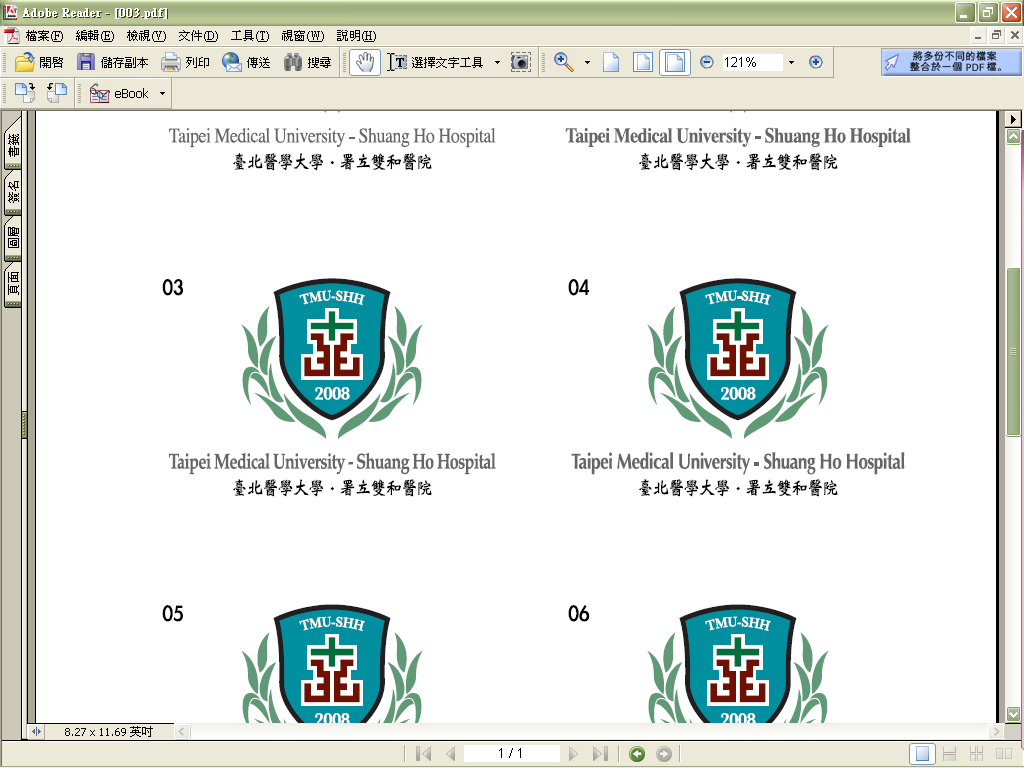 代訓暨實習人員報到程序確認表 訓練人員於報到當日應完成下列事項：姓    名：                  實習單位：實習期間：序號項目負責人員簽名新進人員簽名備註1本院環境介紹及實習須知說明教學部負責2單位簡介及其他注意事項各單位負責3單位緊急逃生路線說明、消防設施
及防護措施介紹各單位負責4單位感染管制措施介紹各單位負責5單位品質活動或指標介紹各單位負責6領取識別證教學部負責